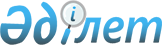 "Табиғи сипаттағы төтенше жағдайды жариялау туралы" Қызылорда қаласы әкімінің 2017 жылғы 18 шілдедегі №658 шешімінің күші жойылды деп тану туралыҚызылорда облысы Қызылорда қаласы әкімінің 2017 жылғы 27 қазандағы № 697 шешімі. Қызылорда облысының Әділет департаментінде 2017 жылғы 6 қарашада № 6012 болып тіркелді
      "Құқықтық актілер туралы" Қазақстан Республикасының 2016 жылғы 6 сәуірдегі Заңына сәйкес Қызылорда қаласының әкімдігі ШЕШІМ ҚАБЫЛДАДЫ:
      1. "Табиғи сиаттағы төтенше жағдайды жариялау туралы" Қызылорда қаласы әкімінің 2017 жылғы 18 шілдедегі № 658 шешімінің (нормативтік құқықтық актілерді мемлекеттік тіркеу Тізілімінде № 5902 тіркелген, Қазақстан Республикасы нормативтік құқықтық актілерінің эталондық бақылау банкінде 2017 жылғы 26 шілдеде жарияланған) күші жойылды деп танылсын.
      2. Осы шешім алғашқы ресми жарияланған күнінен бастап қолданысқа енгізіледі.
					© 2012. Қазақстан Республикасы Әділет министрлігінің «Қазақстан Республикасының Заңнама және құқықтық ақпарат институты» ШЖҚ РМК
				
      Қызылорда қаласының әкімі

Н. Нәлібаев
